Ετοιμάζω ποπ κορν, και βλέπω μια ταινία με την οικογένειά μου. Ύστερα γίνομαι κριτικός ταινίας και συμπληρώνω  το πιο κάτω: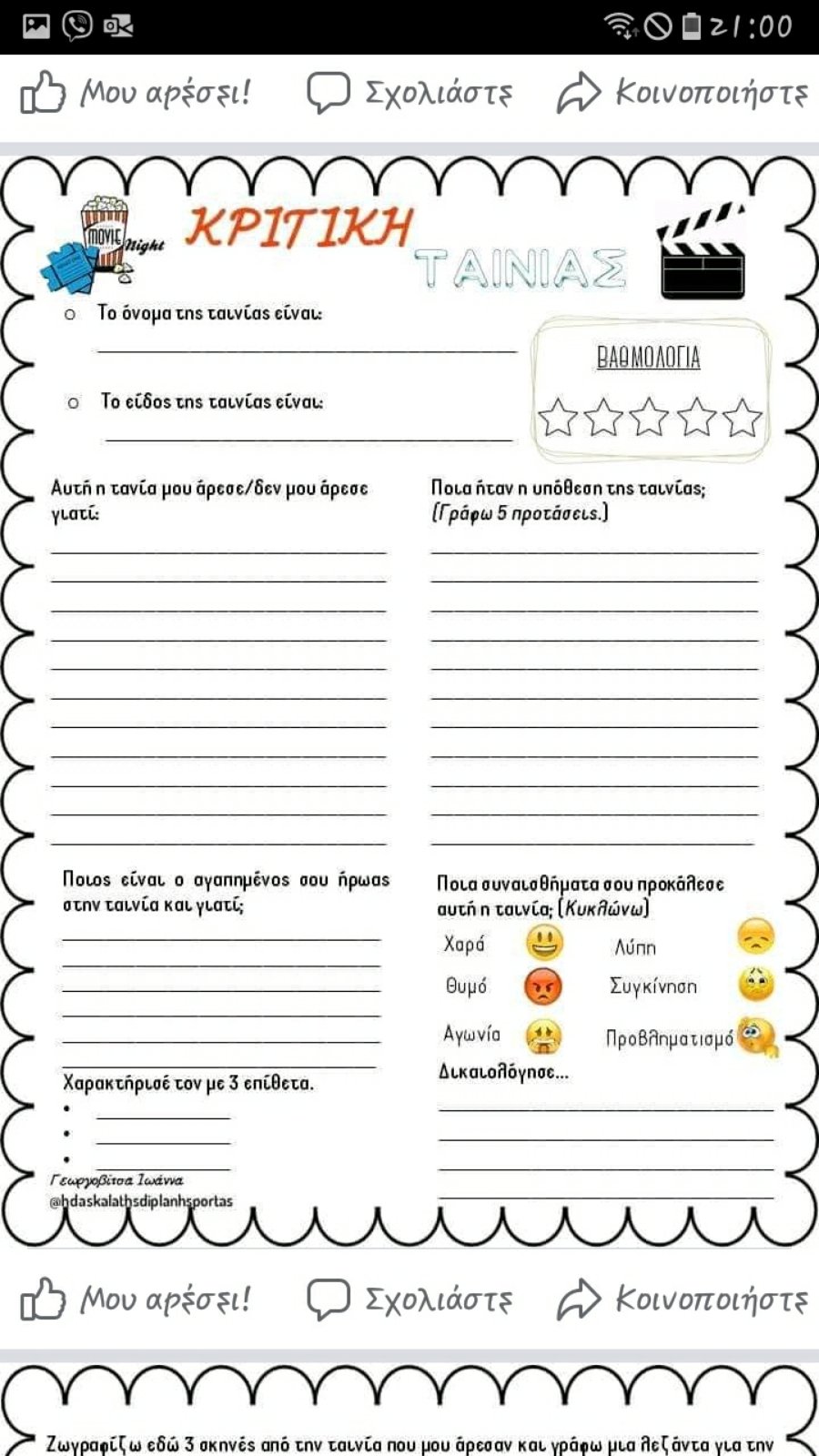 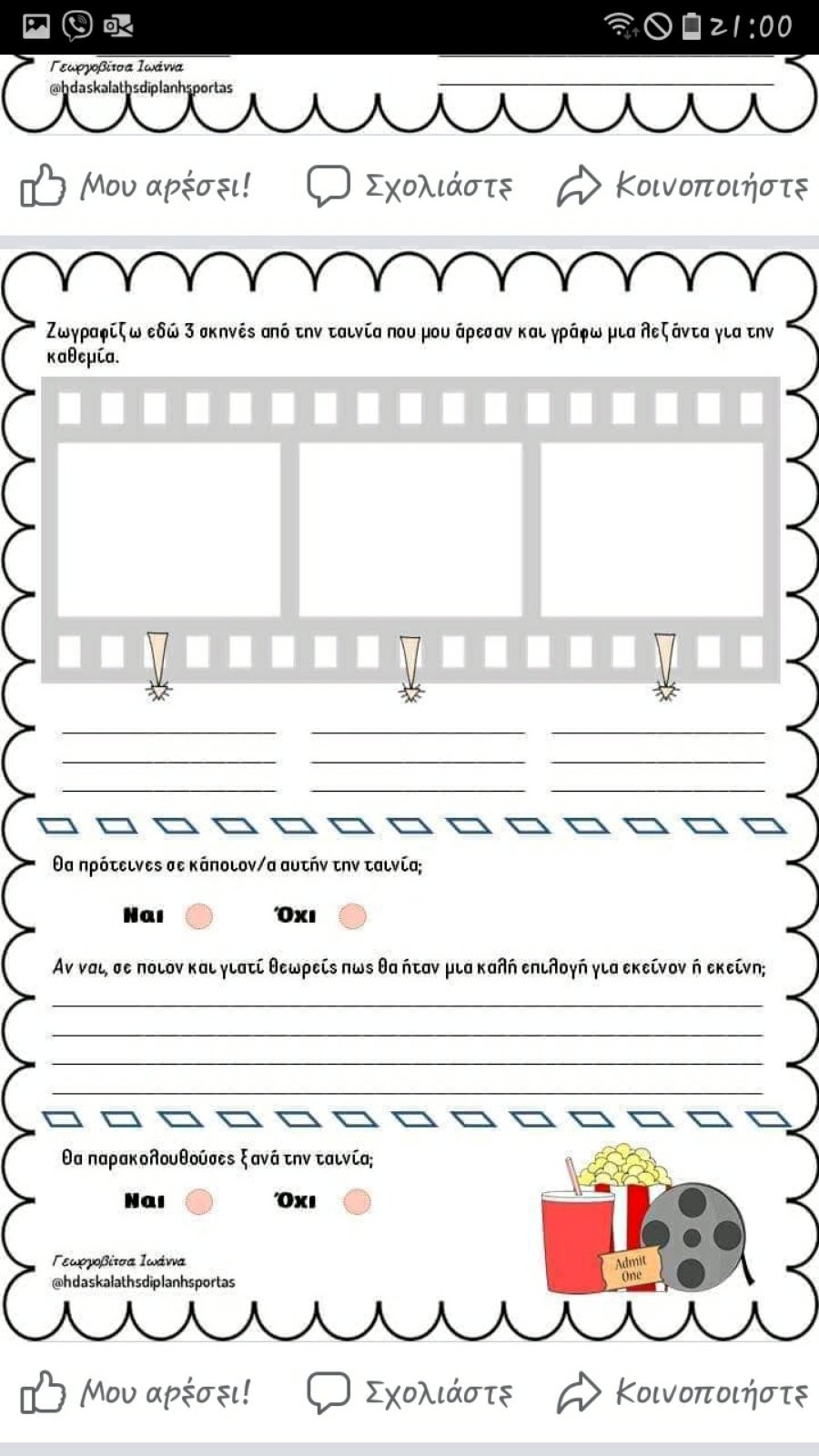 Προτεινόμενες ταινίες:https://cyprus.wiz-guide.com/mobile.php?modid=1&artid=1945https://www.infokids.com.cy/10-yperoxes-paidikes-tainies-mikrou-mik/Paddington 2 (2017)"Πάντινγκτον 2"★★★★★★★★★☆Moana (2016)"Βαϊάνα" ★★★★★★★★★★
Toy Story 3 (2010)★★★★★★★★★★
The Lion King (1994)				"Ο Βασιλιάς των Λιονταριών" ★★★★★★★★★★ Ratatouille (2007)
"Ο Ρατατούης"
★★★★★★★★☆☆Και άλλες πολλές που θα βρείτε στην πιο κάτω ιστοσελίδα:https://paidikaicinema.blogspot.com/2015/01/paidikes-tainies-gia-paidia-protis-sxolikis-ilikias.html?m=1Προσοχή στα αστέρια! 